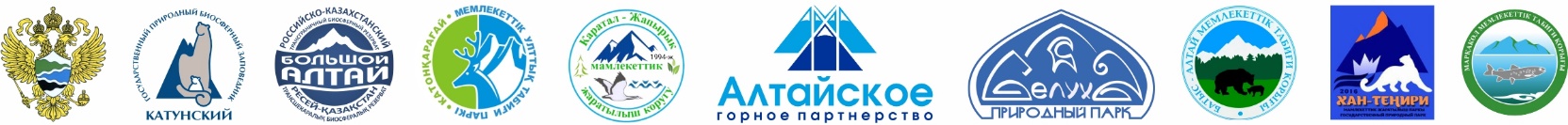 Положениемеждународной экологической акции«Чистые горы - 2024»Цель: привлечение внимания мировой общественности к проблеме замусоривания горных территорий, пропаганда экологичного образа жизни, воспитание бережного отношения к природе и популяризация особо охраняемых природных территорий. Сроки проведения: 01.04.2024 – 15.11.2024 гг. Организаторы и партнеры акции: Российская Федерация: Государственный природный биосферный заповедник «Катунский», Алтайское горное партнерство, природный парк «Белуха»;Республика Казахстан: Катон-Карагайский государственный национальный природный парк, Западно-Алтайский государственный природный заповедник, Маркакольский государственный природный заповедник; Кыргызская Республика: Государственный природный заповедник «Каратал-Жапырык» имени Кадыракуна Базарбаева, природный парк «Хан Тенири» Региональные координаторы: отделы экологического просвещения особо охраняемых природных территорий Содержание акции:Экологическую акцию может организовать каждый желающий. Участникам необходимо провести акцию по уборке горных природных территорий или прилегающие к ним участки от мусора. После опубликовать фотоотчет в социальных сетях (вконтакте, одноклассники, телеграм) с обязательным указанием хештега #ЧистыеГоры2024. Фотоотчет должен содержать все этапы проведения акции (фотографии места до и после уборки, фотографии с количеством собранных мешков и фото, подтверждающее вывоз мусора на полигон). Фотоотчеты о проведении акции (экосубботников, экодесантов) также необходимо отправлять на электронные почты организаторов, которые указаны ниже (место проведения, количество собранного мусора в мешках, ФИО организатора или название организации, количество участников, номер телефона). База данных об участниках и проведенных акциях будет формироваться на основе полученных отчетов. В рамках акции каждый желающий может самостоятельно организовать и провести эколого-просветительские мероприятия, направленные на формирование культуры обращения с отходами у населения: экологические уроки и беседы, тематические мастер-классы и игры, конкурсы и тд. После фотоотчет о мероприятии опубликовать в социальных сетях (вконтакте, одноклассники, телеграм) с обязательным указанием хештега #ЧистыеГоры2024 или материалы (фотографии, текст) о проведении занятия отправить на электронные почты организаторов.      Итоги акции будут размещены на официальных сайтах организаторов. По итогам мероприятия наиболее активные участники (организовавшие более трех акций и эколого-просветительские мероприятия) награждаются благодарственными письмами и призами от организаторов.       Награждение активистов акции будет приурочено к Международному Дню гор (11 декабря).    Координаторы международной экологической акции «Чистые горы - 2024».Российская Федерация: Республика Алтай, Усть-Коксинский район, с. Усть-Кокса, ул. Заповедная, 1, отдел экологического просвещения. Координатор: Майманова Анна ТадиевнаТелефон для справок: 8 (38848) 23-1-43;кatunskiy-eco@mail.ru Республика Казахстан: ВКО, Катон-Карагайский район, с. Катон-Карагай, улица О. Бокеева, дом №115, отдел экологического просвещения и туризма. Координатор: Елемисов Самат Кайратович  Телефон для справок: 8 (72342) 2-97-96;katontourism@mail.ru Кыргызская Республика: Нарынская область, г.Нарын, ул.Мусурманкулова, 6, Государственный природный заповедник «Каратал-Жапырык» имени Кадыракуна Базарбаева. Координатор: Асанова Айнура Жолчубаевна Телефон для справок: 0352251981; 9960702584561; 9960772256904; ainura.asanova.75@mail.ru 